First Grade Home School WorkBryn Mawr Elementary March 17-April 24,  2020 Reading WorkRead 20 to 30 minutes dailyBooks in book bagBooks on MyOn found on CLEVER Phonics and Word WorkComplete Starfall computer gamehttps://www.starfall.com/Practice reading and writing HFW in baggieNo more than 5 new words per week.Writing WorkStudents have a supply of first grade appropriate writing paper. We’ve also attached student friendly checklists Complete 3 writing assignments per weekStudents may write Small Moment stories (real stories about themselves)Students may write an All About Book about a topic they’d like to teach someoneStudents may write about their favorite toys, their favorite restaurant or their favorite books or any other strong opinion they may have on a topic of choice.Log-in to clever go to www.rentonschools.us---click on RSD log-in portal then use your school log-in and password_________________________   	     	_______________________     	My school login                                       	     	My PasswordPlease email us if you have any questions. We will be responding by email.1st Grade Math WorkBryn Mawr Elementary March 17-April 24 2020Math PracticePlay a math game at least once per day (we are sending home plenty to choose from)Solve some word problems about what’s happening every day (You have 18 goldfish to eat, how many will you have when you eat 5 if them?)Count!  Practice lots of counting every day (count by ones, twos, fives, tens, etc.)Fluency PracticePractice with addition and subtraction facts within 10 (7 + 1, 6 - 1, etc.)Online PracticeHave your student work on Dreambox at least once a dayYour child can access DreamBox Learning from any computer by using the login portal on the district website: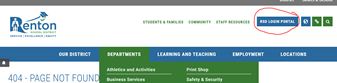 To access DreamBox on an iPad search for "DreamBox Math" in the App Store. When prompted in the app, use this School Code: pmzb/brynme